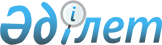 Қазақстан Республикасы Yкiметiнiң 2001 жылғы 29 желтоқсандағы N 1758 қаулысына өзгерiстер енгiзу туралыҚазақстан Республикасы Yкiметiнiң 2003 жылғы 26 желтоқсандағы N 1325 қаулысы      Қазақстан Республикасының Үкiметi қаулы етеді: 

      1. "Мүгедектердi оңалтудың 2002-2005 жылдарға арналған бағдарламасы туралы" Қазақстан Республикасы Үкiметiнiң 2001 жылғы 29 желтоқсандағы N 1758 қаулысына (Қазақстан Республикасының ПҮКЖ-ы, 2001 ж., N 49-50, 592-құжат) мынадай өзгерiстер енгізілсiн: 

      көрсетiлген қаулымен бекiтiлген Мүгедектерді оңалтудың 2002-2005 жылдарға арналған бағдарламасында: 

      1) "Мүгедектердi оңалтудың 2002-2005 жылдарға арналған бағдарламасының паспорты" деген 1-бөлiмде: 

      "Қаржыландыру көздерi мен көлемi" деген жолда бiрiншi абзацта: 

      "3,98 млрд. теңге" деген сөздер "5,26 млрд. теңге" деген сөздермен ауыстырылсын; 

      "2,0 млрд. теңге" деген сөздер "2,8 млрд. теңге" деген сөздермен ауыстырылсын; 

      "1,98 млрд. теңге" деген сөздер "2,46 млрд. теңге" деген сөздермен ауыстырылсын; 

      2) "Бағдарламаны iске асыруды қаржылық қамтамасыз ету" деген 6-бөлiмде: 

      екінші абзацта: 

      "3,98 млрд. теңге" деген сөздер "5,26 млрд. теңге" деген сөздермен ауыстырылсын; 

      "2,0 млрд. теңге" деген сөздер "2,8 млрд. теңге" деген сөздермен ауыстырылсын; 

      "1,98 млрд.теңге" деген сөздер "2,46 млрд. теңге" деген сөздермен aуыстырылсын; 

      үшiншi абзацта: 

      "501,2 млн. теңге" деген сөздер "700 млн. теңге" деген сөздермен ауыстырылсын; 

      "509,0 млн. теңге" деген сөздер "984,4 млн. теңге" деген сөздермен ауыстырылсын 

      "628,7 млн. теңге" деген сөздер "944,7 млн. теңге" деген сөздермен ауыстырылсын; 

      төртiншi абзацта: 

      "655,8 млн. теңге" деген сөздер "898,0 млн. теңге" деген сөздермен ауыстырылсын; 

      "697,5 млн. теңге" деген сөздер "937,4 млн. теңге" деген сөздермен ауыстырылсын; 

      3) "Мүгедектердi оңалтудың 2002 - 2005 жылдарға арналған бағдарламасын iске асыру жөніндегі iс-шаралар жоспары" деген 8-бөлiм қосымшаға сәйкес редакцияда жазылсын. 

      2. Осы қаулы қол қойылған күнінен бастап күшiне енедi.       Қазақстан Республикасының 

      Премьер-Министрi 

Қазақстан Республикасы     

Yкiметiнiң           

2003 жылғы 29 желтоқсандағы 

N 1325 қаулысына       

қосымша             8. Мүгедектерді оңалтудың 2002-2005 жылдарға арналған 

бағдарламасын іске асыру жөніндегі іс-шаралар жоспары __________________________________________________________________ 

Р/с|     Іс-шара     | Аяқталу| Орында. |Орын.  |Болжанып |Қаржы. 

N |                 | нысаны | луына   |далу   | отырған |ландыру 

   |                 |        | (іске   |(іске  | шығыстар|көзі 

   |                 |        | асыры.) |асыры. | (мың    | 

   |                 |        | луына   | лу)   | теңге)  | 

   |                 |        | жауапты |мерзімі|         | 

__________________________________________________________________ 

1 |        2        |   3    |    4    |   5   |    6    |   7 

__________________________________________________________________ 

                          Әлеуметтік оңалту 

__________________________________________________________________ 

1  "Қазақстан Респуб. Қазақстан   ЕХҚМ    2003 ж. Шығындар.   - 

   ликасында мүгедек. Республи.           IV      ды талап 

   тердi әлеуметтiк   касы                тоқсан  етпейді 

   қорғау туралы"     Заңының 

   Қазақстан Респуб.  жобасы 

   ликасы Заңының 

   жобасын әзірлеу 2  Жергiлiктi         Әкімдіктің Облыстар. 2003 ж. Шығындар.  - 

   атқарушы           қаулысы    дың,      ІІІ     ды талап 

   органдардың                   Астана    тоқсан  етпейді 

   жанынан Мүгедектер            және 

   iстерi жөнiндегi              Алматы 

   кеңестер құру                 қалалар. 

                                 ының 

                                 әкімдері 3  Протездік-ортопе.  ЕХҚМ-нің   ЕХҚМ      2002 ж. Шығындар.  - 

   диялық кәсiпорын.  бұйрығы              І       ды талап 

   дардың басқару                          тоқсан  етпейді 

   құрылымын 

   медициналық 

   стационарлармен 

   қосу және 

   протездік- 

   ортопедиялық 

   орталықтарды құру 

   жолымен оңтайлан. 

   дыруды жүзеге 

   асыру 4  Қазіргі заманғы    ЕХҚМ-нің   ЕХҚМ      2002 ж. Шығындар.   - 

   технологиялар      бұйрығы              ІІ      ды талап 

   бойынша жасалатын                       тоқсан  етпейді 

   протездермен 

   қамтамасыз етудi 

   көздей отырып, 

   Қазақстан 

   Республикасының 

   халқына 

   протездік- 

   ортопедиялық көмек 

   берудiң қолданылып 

   жүрген тәртiбiн 

   жетiлдiру 5  Облыстарда жұмыс   ЕХҚМ-ға   ЕХҚМ (про.  2003   2003 ж.  Жергі. 

   iстейтiн протездік жыл сайын тездік-ор.  -2005  -1100,0  лікті 

   шеберханаларды     20 қаң.   топедиялық  жж.    2004 ж.  бюджет 

   нығайту жөнiнде    тарға     орталық.           -112,0 

   қосымша шаралар    ақпарат   тар), 

   қабылдау           беру      облыстар. 

                                тардың, 

                                Астана және 

                                Алматы қа. 

                                лаларының 

                                әкімдері 6  Протездеу мен      ЕХҚМ-ға   ЕХҚМ (про.  2002- 2002 ж.-  Респуб. 

   ортездеудi,        жыл сайын тездік-ор.  2005  143232,0  ликалық 

   ортопедиялық аяқ   20 қаң.   топедиялық  жж.   2003 ж.-  бюджет 

   киiммен,           тарға     орта.             297491,0 

   ортопедиялық       ақпарат   лықтары)          2004 ж.- 

   аппараттармен,     беру                        436260,0 

   корсеттермен және                              2005 ж.- 

   басқа да                                       458073,9 

   протездік- 

   ортопедиялық 

   бұйымдарымен (ПОБ) 

   қамтамасыз етудi 

   жүзеге асыру, 

   ПОБ жөндеу, 

   қазіргі заманғы 

   технологиялар 

   бойынша 

   протездеумен және 

   ортездеумен 

   байланысты 

   қызметтер көрсету 7  Мүгедектердi:      ЕХҚМ-ға   Облыстар. 2002 ж., 2002 ж.- Жергі. 

   техникалық         жыл сайын дың,      2003 ж., 60105,0  лікті 

   құралдармен,       20 қаң.   Астана    2004 ж., 2003 ж.- бюджет 

   әртүрлi            тарға     және      2005 ж., 58794,0 

   модификациядағы    ақпарат   Алматы    IV       2004 ж.- 

   кресло-арбалармен  беру      қалалар.  тоқсан   68544,5 

   қамтамасыз ету               ының               2005 ж.- 

                                әкімдері           31264,4 8  Құлағы кемiс      ЕХҚМ-ға   ЕХҚМ (Рес. 2002 ж., 2002 ж.- Респуб. 

   еститiн           жыл сайын публикалық 2003 ж., 91941,0  ликалық 

   мүгедектердi      20 қаң.   есту қабі. 2004 ж., 2003 ж.- бюджет 

   сурдотехникамен   тарға     летін      2005 ж., 92588,0 

   қамтамасыз ету    ақпарат   түзеу      ІV       2004 ж.- 

                     беру      орталығы)  тоқсан   235672,0 

                                                   2005 ж.- 

                                                   247455,0 9  Көзi көрмейтін    Жыл сайын ЕХҚМ       2002 ж., 2002 ж.- Респуб. 

   мүгедектердi      20 қаң.              2003 ж., 65046,0  ликалық 

   тифлотехникамен   тарға                2004 ж., 2003 ж.- бюджет 

   және коммуника.   мәліметтер           2005 ж., 65046,0 

   циялық қолдау     даярлау              IV       2004 ж.- 

   құралдарымен                           тоқсан   36000,0 

   қамтамасыз ету                                  2005 ж.- 

                                                   37800,0 10 Мамандандырылған  ЕХҚМ-ға   Облыс.     2004 ж.  2004 ж.- Респу. 

   білім беру        20        тардың,             73600,0  бликалық 

   ұйымдарында       шілдеге   Астана,                      бюджет 

   оқитын мүгедек    және      Алматы 

   балаларды         20        қалала. 

   сурдотехникамен   қаңтарға  рының 

   қамтамасыз ету    ақпарат   әкімдері 

                     беру 11 Мамандандырылған  ЕХҚМ-ға   Облыс.     2004 ж.  2004 ж.- Респу. 

   білім беру        20        тардың,             38565,0  бликалық 

   ұйымдарында       шілдеге   Астана,                      бюджет 

   оқитын мүгедек    және      Алматы 

   балаларды         20        қалала. 

   тифлотехникамен   қаңтарға  рының 

   қамтамасыз ету    ақпарат   әкімдері 

                     беру 12 Республика        ЕХҚМ-ға   ЕХҚМ (про.  2002-            Эксим- 

   кәсiпорындарында  жыл       тездік-ор.  2005 жж.         банктің 

   қазіргі заманғы   сайын     топедиялық                   кредит 

   талаптарға жауап  2003      орталық.                     ресурс 

   беретін қол және  жылдан    тар) ИСМ                     тары 

   аяқ протездерiне  бастап 

   жинақтаушы        20 

   түйiндер мен      қаңтарға 

   бөлшектердi       ақпарат 

   шығаратын импорт  беру 

   алмастыратын 

   технологияларды 

   енгiзудi 

   ұйымдастыру 13 Кiрме жолдардың,  ЕХҚМ-ге    Облыстар.  2002-  2002 ж.-  Жергі. 

   пандустардың      жыл сайын  дың,       2005   900,0     лікті 

   құрылысын, құрыл. 20 шіл.    Астана     жж.    2003 ж.-  бюджет 

   ғыларды мүгедек.  деге және  және              69284,0 

   тер арбалары үшін 20         Алматы            2004 ж.- 

   қамтамасыз етіп   қаңтарға   қалалар.          1701,0 

   тұрғын үйлерге,   ақпарат    ының              2005 ж.- 

   қоғамдық және     беру       әкімдері,         1018,0 

   өндірістік                   меншік 

   ғимараттарға,                нысанына 

   әлеуметтiк                   қарамастан 

   инфрақұрылым                 кәсіпорын. 

   объектiлерiне                дардың, 

   мүгедектердің                ұйымдардың 

   кіруіне жағдай               басшылары 

   жасау 14 Мүгедектерге      ЕХҚМ-ға    Облыстар   2002-  2002 ж.   Жергі. 

   қызмет көрсетуге  жыл сайын  дың,       2005   -1673,2   лікті 

   бағдарланған ме.  20 шілдеге Астана,    жж.    2003 ж.   бюджет 

   кемелер орналас.  және 20    Алматы            -71555,0 

   қан жерлерде,     қаңтарға   қалала.            2004 ж. 

   сондай-ақ         ақпарат    рының              -11567,0 

   мүгедектер болуы  беру       әкімдері           2005 ж. 

   мүмкiн адам                                     -751,0 

   неғұрлым көп 

   жүретiн жерлерде 

   синхронды дыбыс 

   дабылы бар 

   арнайы бағдаршам. 

   дар, жол 

   белгiлерi мен 

   көрсеткiштер 

   дайындау және 

   орнату 15 Әрбiр облыс        ЕХҚМ-ға   Облыстар.  2002-  2003 ж.-  Жергі. 

   орталығында        жыл сайын дың,       2005   6137,2    лікті 

   дыбысты            20 шілде. Астана     жж.    2004 ж.-  бюджет 

   құрылғыларымен     ге және   және              1073,0 

   жарақталған, жаяу  20 қаң.   Алматы            2005 ж.- 

   жүрегіншілер       тарға     қалаларының       752,0 

   жолдарын салу      ақпарат   әкімдері 

                      беру 16 Қолданылып жүрген  Құрылыс   ИСМ         2002  Шығындар.    - 

   құрылыс нормала.   істері    (Құрылыс    ж.    ды талап 

   рына және ережеле. жөніндегі істері      ІІІ   етпейді 

   рiне (ҚНжЕ) өзге.  комитет.  жөніндегі   тоқ. 

   рiстер енгiзу,     тің       комитет)    сан 

   жаңа ҚНжЕ,         бұйрығы 

   техникалық 

   шарттарды (ТШ) 

   және көлiк пен 

   тиiстi көлiк 

   инфрақұрылымының, 

   ғимараттардың, 

   құрылыстардың, 

   тұрмыстық 

   құралдар мен 

   техникалардың, 

   кәсiпорындардағы 

   жұмыс орындарының 

   мүгедектерге 

   лайықты болуын 

   көздейтiн басқа да 

   нормативтiк- 

   техникалық 

   құжаттарды әзiрлеу 

   мен бекiту 17 Жобалар әзiрлеуге, ЕХҚМ-ға   Облыс.     2002   Кәсіпкерлік   - 

   сондай-ақ          жыл сайын тардың,    -2005  қызмет 

   ғимараттар,        20 шілде. Астана     жж.    субъек. 

   құрылыстар,        ге және   және              тілері 

   жолдар, көлiк,     20        Алматы            қаражаты 

   байланыс           қаңтарға  қалала.           есебінен 

   объектiлерiн       ақпарат   рының 

   салуға             беру      әкімдері 

   мемлекеттiк 

   тапсырыстарды 

   орналастырған, 

   көлiк және 

   өзге қызмет көрсету 

   түрлерiн ұсынған 

   кезде мүгедектердің 

   әлеуметтiк 

   инфрақұрылымға 

   кедергiсiз кiруiн 

   қамтамасыз ету 

   қажеттiгiн 

   конкурстық 

   құжаттама 

   талаптарының бiрi 

   етiп белгілеу 18 Көлiк пен          Қазақстан    ККМ      2002  Шығындар.    - 

   байланыстағы       Республика.           ж.    ды талап 

   кәсiпкерлiк қызмет сының                 ІІІ   етпейді 

   субъектiлерiн      Үкіметі               тоқ. 

   лицензиялау        қаулысының            сан 

   бойынша            жобасы 

   нормативтiк 

   құжаттарға 

   өзгерiстер енгiзу, 

   көлiктегі және 

   байланыстағы 

   лицензияланатын 

   қызметті жүзеге 

   асыруға өтiнiш 

   берушiлерге 

   қойылатын 

   біліктілік 

   талаптарын 

   лицензиаттар 

   көрсететiн 

   қызметтерге 

   мүгедектердiң 

   кедергiсiз қол 

   жеткізуін 

   көздейтін 

   мүліктердің, 

   құрал-саймандардың 

   болуы 

   мiндеттілігiн 

   белгiлейтін 

   ережелермен 

   толықтыру 19 Мемлекеттiк        Ақпараттық  Ақпарат. 2003   2003 ж.-  Респуб. 

   теледидар          бағдарла.   мині     ж.     1725,0    ликалық 

   арнасында          малардың                              бюджет 

   ақпараттық         сурдоаудар. 

   бағдарламалардың   масымен 

   сурдоаудармасын    эфирге 

   ұйымдастыру        шығуы 20 "Ардагер"          Жыл сайын   ЕХҚМ      2002- 2002 ж. - Респуб. 

   республикалық      20                    2005  49790,0   ликалық 

   пансионаты         қаңтарға              ж.ж.  2003 ж. - бюджет 

   базасында          мемтапсырыс.                51590,0 

   мүгедектер мен     тың орында.                 2004 ж. - 

   ардагерлерді       луы туралы                  70862,0 

   санаторлық-        есеп беру                   2005 ж. - 

   курорттық емдеудi                              74405,1 

   және оңалтуды 

   қамтамасыз ету 

   Шортанды-Бурабай 

   курорт аймағында 

   мүгедектер мен 

   ардагерлерді 

   санаторлық 

   курорттық емдеуді 

   және оңалтуды 

   қамтамасыз ету 21 Мемлекеттiк        Конкурс     ЕХҚМ     2002   2004 ж.-  Респуб. 

   тапсырыс           өткізу               ж. IV  75846,0   ликалық 

   шеңберiнде                              тоқ.             бюджет 

   мүгедектігі бар                         сан 

   адамдардың                              2004 

   орталықтанды.                           ж. 

   рылған деректер 

   банкін (МОДБ) 

   әзірлеу және 

   енгізу 22 Мүгедектерді       ЕХҚМ-ға   СІМ, ЕХҚМ,  2002  Шығындар.   - 

   оңалту,            жыл сайын ДСМ, БҒМ   -2005  ды талап 

   мүгедектердi       20                    жж.   етпейді 

   оңалтуға байланыс. қаңтарға 

   ты жобалар мен     ақпарат 

   шараларға қолдау   беру 

   көрсету 

   мәселелерi 

   бойынша Біріккен 

   Ұлттар Ұйымымен, 

   Халықаралық еңбек 

   ұйымымен, 

   Дүниежүзілік 

   денсаулық сақтау 

   ұйымымен, 

   ЮНЕСКО-мен, 

   ЮНИСЕФ-пен, 

   үкiметтік емес 

   ұйымдармен 

   ынтымақтастықты 

   дамыту 23 Мүгедектердi,      ЕХҚМ-ға    ЕХҚМ, БҒМ 2002   2002 ж.-  Жергі. 

   оның iшiнде        жыл сайын  Облыстар. -2005  400,0     лікті 

   мүгедек балаларды  20 шілдеге дың,      жж.    2003 ж.-  бюджет 

   белсендi өмiр      және 20    Астана,          2344,3 

   сүруге тарту       қаңтарға   Алматы           2004 ж.- 

   мақсатында         ақпарат    қалала.          1405,2 

   облыстық,          беру       рының            2005 ж.- 

   республикалық                 әкімдері         986,1 

   көркемөнерпаздар, 

   суреттер, ұсақ- 

   түйек заттар және 

   шығармашылықтың 

   басқа да 

   түрлерiнің 

   конкурстарын 

   өткізу 24 Мүгедектердiң      ЕХҚМ-ға   Облыс.     2002-  Шығындар. 

   шығармашылық       жыл сайын тардың,    2005   ды талап 

   жұмыстарының,      20 шілде. Астана,    жж.    етпейді 

   мүгедектер         ге және   Алматы 

   ұйымдары           20        қалала. 

   шығаратын          қаңтарға  рының 

   өнімдердің         ақпарат   әкімдері 

   көрме-саудасын     беру 

   өткiзу 25 Республикалық және ЕХҚМ-ға   Облыстардың, 2003, 2003 ж.  Респуб. 

   өңірлік            жыл сайын Астана,      2005  -3568,4  ликалық 

   телемарафондар     20        Алматы қала. жж.   -респуб. және 

   өткiзудi           қаңтарға  ларының            ликалық  жергі. 

   қамтамасыз ету,    ақпарат   әкімдері           бюджет   лікті 

   оларды өткiзуден   беру                                  бюджет. 

   түскен қаражатты                                         тер 

   мүгедектерге 

   атаулы әлеуметтік 

   көмек көрсетуге 

   жұмсау 26 Интернат           ЕХҚМ-ға   Облыстардың, 2003- 2003 ж.  Жергі. 

   үйлерiндегi        жыл сайын Астана,      2005  - 50,0   лікті 

   мүгедектер мен     20        Алматы қала. жж.   2004 ж.  бюджет 

   қарттардың         шілдеге   ларының            -1342,0 

   демалысын          және 20   әкімдері           2005 ж. 

   ұйымдастыру үшiн   қаңтарға                     - 50,0 

   көркемөнерпаз      ақпарат 

   ұжымдарын тарту    беру 27 Интернат үйлерінде ЕХҚМ-ға   Облыстардың, 2002- Шығындар.   - 

   тұратын мүгедек    жыл сайын Астана,      2005  ды талап 

   балалар арасында   20 шілде. Алматы қала. жж.   етпейді 

   спорт жарыстарын   ге және   ларының 

   өткізу             20        әкімдері 

                      қаңтарға 

                      ақпарат 

                      беру 28 Мүгедектер         ЕХҚМ-ға   Облыстардың, 2002- 2002 ж.- Жергі. 

   арасында жарыстар  жыл сайын Астана,      2005  500,0    лікті 

   өткiзу үшiн        20        Алматы қала. жж.   2003 ж.- бюджет 

   спорттық арбалар,  қаңтарға  ларының            1750,0 

   қысқы спорт        ақпарат   әкімдері           2004 ж.- 

   түрлерiне арналған беру                         7850,0 

   спорт                                           2005 ж.- 

   киiмдерi мен                                    1000,0 

   арнаулы жабдықтар 

   сатып алу 29 Барлық санаттағы   ЕХҚМ-ға   Облыстардың, 2002- 2002 ж.- Жергі. 

   мүгедектер арасын. жыл сайын Астана,      2005  4250,0   лікті 

   да спорт бойынша   20        Алматы қала. жж.   2003 ж.- бюджет 

   аудандық, қалалық, қаңтарға  ларының            2920,0 

   облыстық жарыстар  ақпарат   әкімдері           2004 ж.- 

   өткiзу             беру                         11852,4 

                                                   2005 ж.- 

                                                   634,0 30 Мүгедектер         ЕХҚМ-ға   ҚР Туризм   2002 ж. 2002 ж. Респуб. 

   арасында           жыл сайын және спорт  ІІІ     -5000,0 ликалық 

   Республикалық      20        жөніндегі   тоқсаны         бюджет 

   спартакиада        қаңтарға  агенттігі, 

   өткiзу             ақпарат   ЕХҚМ, 

                      беру      облыстардың, 

                                Астана, 

                                Алматы қала. 

                                ларының 

                                әкімдері 31 Қазақстан          ЕХҚМ-ға   ҚР Туризм   2005 ж.  2005 ж. Респуб. 

   Республикасының    2005      және спорт  ІІІ      -5000,0 ликалық 

   Параолимпиадалық   жылғы 20  жөніндегі   тоқсаны          бюджет 

   ойындарын          желтоқ.   агенттігі, 

   өткiзу             санға     ЕХҚМ, 

                      ақпарат   облыстардың 

                      беру      әкімдері 32 Мүгедек            ЕХҚМ-ға   ҚР Туризм    2002-  2002 ж. Жергі. 

   спортшылардың      жыл       және спорт   2005   -6420,0 лікті 

   Параолимпиадалық   сайын 20  жөніндегі    жж.    2003 ж. бюджет 

   ойындарға,         қаңтарға  агенттігі,          -7094,0 

   спорттық           ақпарат   облыстардың,        2004 ж. 

   фестивальдарға,    беру      Астана,             -20434,6 

   мерекелерге және             Алматы қала.        2005 ж. 

   басқа да                     ларының             -3561,0 

   халықаралық және             әкімдері 

   республикалық 

   спорт жарыстарына, 

   Арнаулы 

   Олимпиадалық 

   ойындарға 

   қатысуын 

   қамтамасыз ету 33 Мүгедектердi дене ЕХҚМ-ға    ҚР Туризм    2003 ж. Шығындар.  - 

   шынықтыру және    2004 жылғы және спорт           ды талап 

   спорт құралдары.  20         жөніндегі            етпейді 

   мен оңалтуға      қаңтарға   агенттігі, 

   арналған          ақпарат    ЕХҚМ 

   әдiснамалық       беру       облыстардың, 

   ұсынымдар                    Астана, 

   әзiрлеу                      Алматы 

                                қалаларының 

                                әкімдері 

__________________________________________________________________ 

                           Кәсіби оңалту 

__________________________________________________________________ 

34 Мүгедектерді жеке ЕХҚМ-ға   Облыстардың, 2002- 2002 ж.  Жергі.  

   оңалту            жыл сайын Астана,      2005  -24222,0 лікті 

   бағдарламасына    20 қаң.   Алматы       жж.   2003 ж.  бюджет 

   сәйкес кәсіби     тарға     қалаларының  IV    -7269,1 

   бағдарлауды       ақпарат   әкімдері,    тоқ.  2004 ж. 

   қамтамасыз ету    беру      БҒМ, ЕХҚМ    сан   -13760,4 

                                                  2005 ж. 

                                                  -4727,6 35 Мүмкіндігі        ЕХҚМ-ға   облыс.       2002-           Жергі. 

   шектеулі балалар  жыл сайын тардың,      2005            лікті 

   үшін білім        20 шіл.   Астана,      жж.             бюджет 

   берудің арнаулы   деге және Алматы 

   ұйымдары желісін  20        қалала. 

   дамыту жөнінде    қаңтарға  рының 

   шаралар қабылдау: ақпарат   әкімдері, 

   60 мың балаға     беру      БҒМ, ЕХҚМ          2002 ж. 

   психологиялық-                                 -52454,0 

   медициналық-                                   2003 ж. 

   педагогикалық                                  -88674,0 

   консультациялар;                               2004 ж. 

                                                  -98084,0 

                                                  2005 ж. 

                                                  -88674,0    - республикалық                                2002 ж. 

   және облыстық                                  -27450,0 

   маңызы бар                                     2003 ж. 

   қалаларда оңалту                               -70556,0 

   орталықтары;                                    2004 ж. 

                                                  -72545,0 

                                                  2005 ж. 

                                                  -70556,0    - аудандық                                     2003 ж. 

   орталықтарында                                 -99042,0 

   психологиялық-                                 2004 ж. 

   педагогикалық                                  -105958,0 

   түзеу кабинеттерi;                             2005 ж. 

                                                  -99042,0    үйде әлеуметтік                                2003 ж. 

   көмек көрсету                                  - 242129,0 

   бөлімшелері                                    2004 ж. 

                                                  - 201086,0 36 Жеке кәсiпкерлiктi, ЕХҚМ-ға Облыстардың, 2002- 2002 ж.  Жергі. 

   шағын және орта     2003    Астана,      2005  -1257,0  лікті 

   бизнестi дамыту,    жылдан  Алматы қала. жж.   2003 ж.  бюджет, 

   кадрларды кәсiби    бастап  ларының            -1317,0  жұмыс 

   даярлау, қайта      жыл     әкімдері           2004 ж.  беруші. 

   даярлау, жыл сайын  сайын                      -7754,0  лердің 

   мүгедектердi        20                         2005 ж.  қаражаты 

   қорғау жөнiндегi    қаңтарға                   -1440,0 

   әлеуметтiк          ақпарат 

   шараларды анықтау   беру 

   арқылы қосымша 

   жұмыс орындарын 

   құру жолымен 

   мүгедектердi 

   жұмыспен қамтуға 

   жәрдемдесу 

__________________________________________________________________ 

                       Медициналық оңалту 

__________________________________________________________________ 

37 Босанатын әйелдерге ЕХҚМ-ға   ДСМ, БҒМ   2002 ж., Шығындар.  - 

   жәрдем беретін және 2003                 2003 ж., ды талап 

   амбулаторлық-       жылдан               2004 ж., етпейді 

   емханалық           бастап               2005 ж., 

   ұйымдарда "қатерлi" жыл сайын            IV 

   топтағы балаларды   20                   тоқсаны 

   ертерек анықтауды   қаңтарға 

   ұйымдастыру және    және 20 

   анықталған          шілдеге 

   "қатерлi" топтағы   ақпарат 

   және мүмкіндігі     беру 

   шектеулі 

   балаларды 

   психологиялық- 

   медициналық- 

   педагогикалық 

   консультацияларға 

   жiберу 38 Ұлы Отан соғысының  ЕХҚМ-ға      ДСМ      2004- 2004 ж.  Респуб. 

   мүгедектерiне       2005 ж.               2005  -17500,0 ликалық 

   арналған            20 шілдеге            жж.   2005 ж.  бюджет 

   республикалық       ақпарат                     -17000,0 

   клиникалық          беру 

   госпиталь базасында 

   сумен, балшықпен 

   емдеу 

   орындарын қайта 

   жаңғырта отырып, 

   жөндеу-қалпына 

   келтіру жұмыстарын 

   жүзеге асыру 39 Мүгедек балаларды 

   оңалтудың 

   медициналық 

   құрылымдары мен 

   ұйымдарының желiсiн 

   дамыту: 

   - Маңғыстау,          ЕХҚМ-ға  Облыстардың 2003 ж. 2003 ж. Жергі. 

   Қызылорда, Алматы,    2004 ж.  әкімдері    2004 ж. -6000,0 лікті 

   Атырау облыстарының   20                           2004 ж. бюджет 

   балалар ауруханасында қаңтарға                     -31000,0 

   30 - 40 орынға арнал. ақпарат 

   ған неврологиялық     беру 

   бөлiмшелердi қалпына 

   келтiру; 

   - ОЖЖ  органикалық    ЕХҚМ-ға Облыстардың 2004 ж. 2004 ж.- Жергі. 

   зақымданған           2005 ж. әкімдері            144586,0 лікті 

   балаларға арналған    20                                   бюджет 

   Ақтөбе, Алматы,       қаңтарға 

   Атырау, Шығыс         ақпарат 

   Қазақстан, Батыс      беру 

   Қазақстан, Қарағанды, 

   Қостанай, Қызылорда, 

   Маңғыстау, Солтүстiк 

   Қазақстан 

   облыстарында 10 

   оңалту орталығын 

   ұйымдастыру; 

   - "Балбұлақ"          ЕХҚМ-ға    ДСМ      2005  2005 ж.   Респуб. 

   республикалық         2005 ж.             ж.    -105000,0 ликалық 

   балаларды оңалту      20 шілдеге                          бюджет    

   орталығының           ақпарат 

   125 орынға арналған   беру 

   ұйықтайтын корпус 

   салу 40 Мыналарды өткізу:     ЕХҚМ-ға    ДСМ      2003-  2003 ж. Респуб. 

   - жүйке жүйесi        жыл сайын           2004   -192,0  ликалық 

   өрескел дерттенген    20 шілдеге          жж.    2004 ж. бюджет 

   психосоматикалық      және 20                    -108,7 

   жағдайдағы            қаңтарға 

   балалардың жүйке-     ақпарат 

   психикалық            беру 

   дамуын бағалау 

   жөнiнде көшпелi 

   оқу-әдiстемелiк 

   циклдар 

   - алғашқы 

   медициналық- 

   санитарлық көмек 

   ұйымдарының 

   медбикелерін 

   балалардың 

   психикалық- дене 

   дамуының ерте 

   жастағы 

   скринингіне оқыту 41 Мүгедектердi          Мәслихат. Облыстар. 2002- 2002 ж.   Жергі. 

   санаторлық-курорттық  тардың    дың,      2005  -70014,0  лікті 

   емдеу бойынша         шешімдері Астана,   жж.   2003 ж.   бюджет 

   жеңiлдiктердi         мен әкім. Алматы          -161062,5 

   қамтамасыз ету        дердің    қалаларының     2004 ж. 

                         қаулылары әкімдері,       -126677,1 

                                   ЕХҚМ, ДСМ       2005 ж. 

                                                   -73321,0 

__________________________________________________________________ 

                     Кадрмен қамтамасыз ету 

__________________________________________________________________ 

42 Халықты әлеуметтiк   ЕХҚМ-ға   ЕХҚМ, ДСМ 2003  1 "Еңбек, Респуб. 

   қорғау; денсаулық    жыл сайын           -2005 жұмыспен  ликалық 

   сақтау жүйесінде     20                   жж.  қамту,    бюджет 

   мүгедектердi оңалту  қаңтарға                  халықты 

   мәселелерiмен        ақпарат                   әлеу. 

   айналысатын          беру                      меттік 

   қызметкерлердiң                                қорғау 

   бiлiктiлiгiн                                   саласын. 

   арттыруды жүзеге                               дағы 

   асыру                                          уәкілетті 

                                                  органның 

                                                  қызметін 

                                                  қамтамасыз 

                                                  ету" 

                                                  деген 

                                                  бағдар. 

                                                  ламаның 

                                                  007 "Мем. 

                                                  лекеттік 

                                                  қызметші. 

                                                  лердің 

                                                  білік. 

                                                  тілігін 

                                                  арттыру" 

                                                  деген кіші 

                                                  бағдар. 

                                                  ламасы 

                                                  бойынша 

                                                  бөлінетін 

                                                  қаражат 

                                                  есебінен 43 Протездік-орто.   ЕХҚМ-ға  ЕХҚМ (Орта.  2003 ж., Кәсіпо. 

   педиялық кәсi.    жыл      лық экспери. 2004 ж., рындар 

   порындар қызмет.  сайын 20 менталдық    2005 ж.  қаража. 

   керлерiн қайта    қаңтарға протездеу             ты есе. 

   даярлауды         ақпарат  зертханасы)           бінен 

   ұйымдастыру       беру 44 Үйлерге барып     ЕХҚМ-ға  ЕХҚМ, облыс. 2002 ж., 2002 ж.  Жергі. 

   әлеуметтiк көмек  2003     тардың,      2003 ж., -900,0   лікті 

   көрсету           жылдан   Астана,      2004 ж., 2003 ж.  бюджет 

   бөлiмшелерінің    бастап   Алматы қала. 2005 ж.  -900,0 

   әлеуметтік        жыл      ларының               2004 ж. 

   қызметкерлерiн    сайын 20 әкімдері,             -10110,0 

   қайта даярлауды   қаңтарға                       2005 ж. 

   ұйымдастыру       ақпарат                        -1242,0 

                     беру 45 Мүгедектерді      ЕХҚМ-ға  ЕХҚМ, ДСМ    2003 ж. Шығындар.   - 

   медициналық-      2004 ж.               IV      ды талап 

   әлеуметтiк        20 қаң.               тоқсан  етпейді 

   сараптаудың және  тарға 

   оңалтудың         ақпарат 

   өзекті            беру 

   проблемалары 

   бойынша 

   практикалық 

   конференциялар 

   өткiзуді 

   ұйымдастыру 

__________________________________________________________________       Шығындардың жиыны: 

      жергілікті бюджеттен - 2,46 млрд. теңге, соның ішінде: 2002 ж. - 250,5 млн. теңге; 2003 ж. - 898,0 млн. теңге; 2004 ж. - 937,4 млн. теңге; 2005 ж. - 379,0 млн. теңге; 

      Республикалық бюджеттен: - 2,8 млрд. теңге, соның ішінде: 2002 ж. - 355,0 млн. теңге; 2003 ж. - 512,2 млн. теңге; 2004 ж. - 984,4 млн. теңге; 2005 ж. - 944,7 млн. теңге. 

      Шығындардың барлығы: 5,26 млрд. теңге, соның ішінде: 2002 ж. - 605,5 млн. теңге; 2003 ж. - 1410,2 млн. теңге; 2004 ж. - 1921,8 млн. теңге; 2005 ж. - 1323,7 млн. теңге. 

      * Мүгедектердi оңалтудың 2005 жылғы арналған бағдарламасын iске асыру жөніндегі іс-шаралар жоспарын іске асыруға көзделген шығыстар тиісті жылға арналған республикалық және жергілікті бюджеттерді қалыптастыру кезiнде түзетіліп отыратын болады. 
					© 2012. Қазақстан Республикасы Әділет министрлігінің «Қазақстан Республикасының Заңнама және құқықтық ақпарат институты» ШЖҚ РМК
				